中国工商银行2023年度校园招聘正式启动中国工商银行是全球领先的商业银行连续九年位居《福布斯》全球企业2000强榜首连续十年蝉联《银行家》全球银行1000强首位优质的客户基础、多元的业务结构强劲的创新能力和市场竞争力工行向全球1000多万公司客户超7亿个人客户提供金融服务。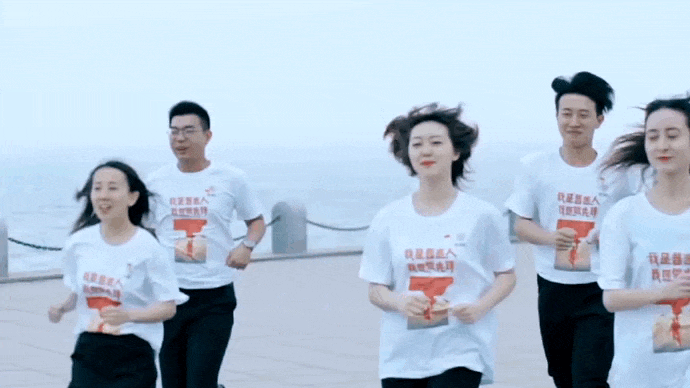 寻找自己，探索未来无论你来自哪里、毕业于什么专业
遍布全球的分支机构丰富多元的业务条线总有一片舞台让你大有可为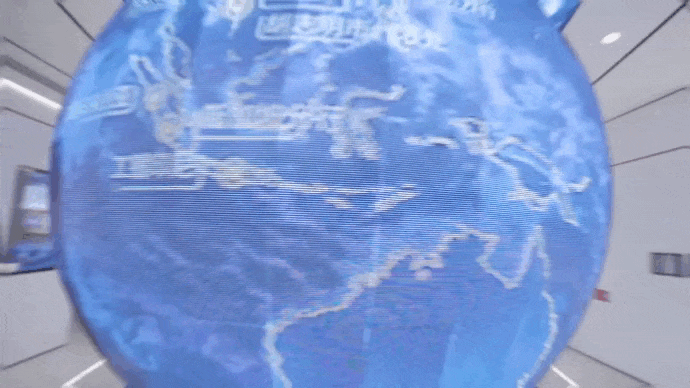 “无bug的IT工程师”“跑数据的理财师”“实验室里的信贷员”信息科技、数理统计、工程制造、经管人文......把你的专业融入工行的平台在平台上打造自己新的名片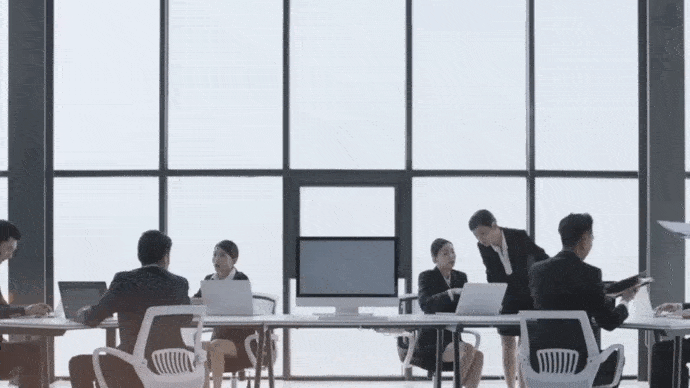 作为最早布局数字化转型的国有大型银行之一3.5万金融科技人才在这里深耕细作面向创新前沿、面向实体经济面向客户需求、面向转型发展在打造“数字工行”的新征程上探索银行业数字化转型的未来。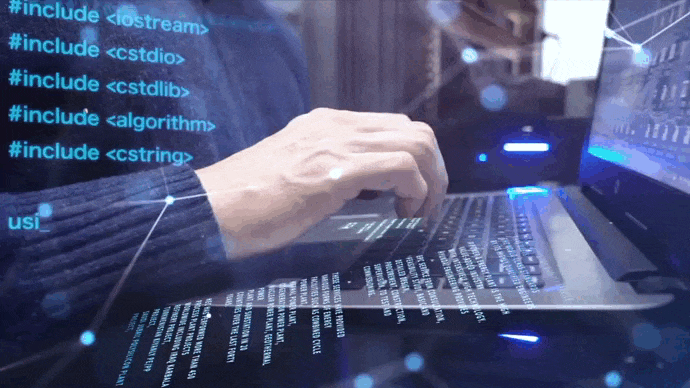 践行初心，追逐梦想我们心怀“国之大者”深入服务实体经济大力发展普惠金融全面支持乡村振兴不断赋能数字经济持续助力共同富裕。

在工行前行中践行金融报国初心在时代大潮中笃定人民金融方向我们与国家发展、民生改善一路同行这是我们的担当，更是我们的荣耀熠熠星河，闪耀长空我辈扬帆，共赴征程。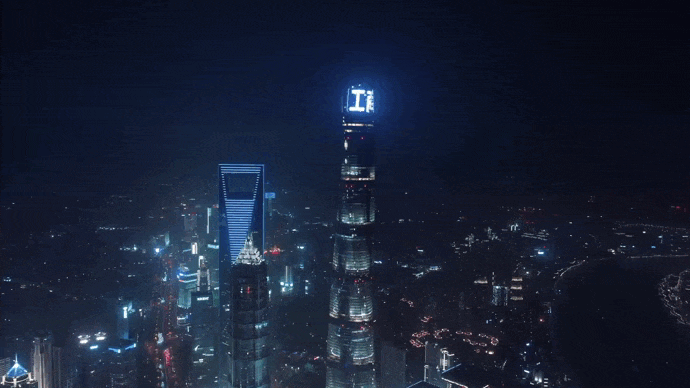 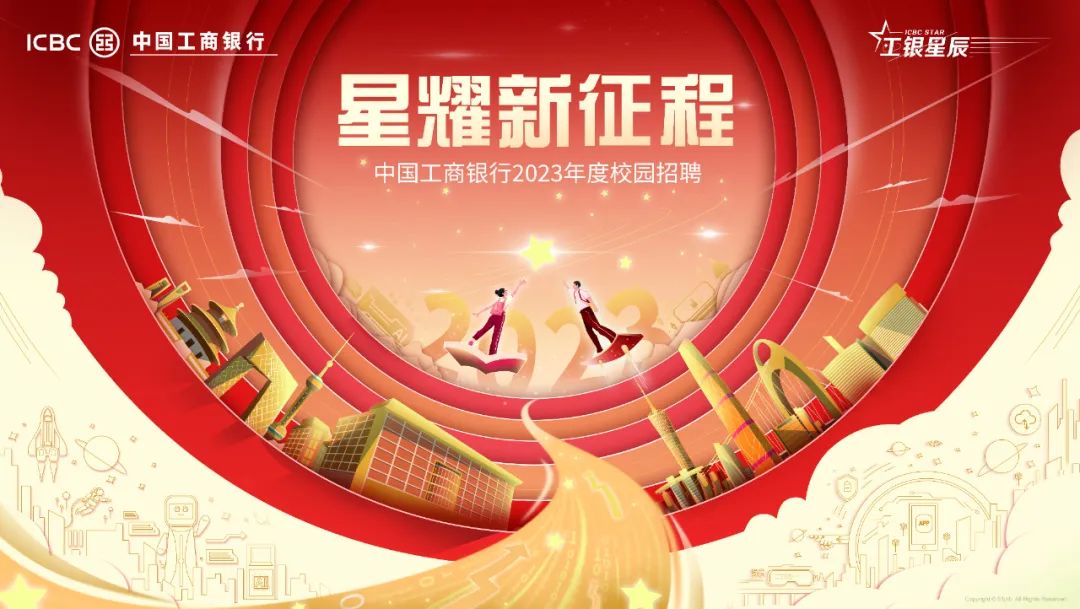 让我们来看看今年校园招聘又有什么亮点吧～积极响应国家“六稳”“六保”政策号召坚决履行国有大行担当持续扩大校园招聘规模“秋季+春季+专项”等多元招聘项目为广大学子提供更多就业机会海纳百川，包容开放工行伴你走过2023年度求职季为你打造最为广阔丰富的创业平台星辰管培生#提级培养，加速成长#着眼工行发展基业长青、后继有人，升级打造全行星辰管培生计划，构建“进阶式培训、导师制辅导、多岗位历练、多维度评估”培养体系，加速优秀新员工成长成才、脱颖而出。专业不限！欢迎具备数字化思维、尝试跨界、志在成为“未来金融家”的优秀学子报名！科技菁英#3000+科技菁英岗位，虚位以待#面向数字未来，打造“数字工行”，构建“入职引导+专业进阶+项目实战”科技菁英培养体系，按照研发经理和产品经理两大方向，打造复合型、创新型、实战型科技菁英队伍。以计算机、电子信息、数学、统计学等信息科技、数理统计类相关专业为主。“金融+科技”双重属性，在数字化蓝海乘风破浪！关于星辰管培生和科技菁英的更多资讯请关注空中宣讲会及后续推送招聘详情一、招聘机构中国工商银行2023年度校园招聘机构包括上下滑动查看机构清单39家一级（直属）分行、14家直属机构6家综合化子公司一级（直属）分行北京、天津、河北、山西、内蒙古、辽宁、吉林、黑龙江、上海、江苏、浙江、安徽、福建、江西、山东、河南、湖北、湖南、广东、海南、广西、重庆、四川、云南、贵州、陕西、甘肃、青海、宁夏、新疆、西藏、深圳、大连、青岛、宁波、厦门、广州、苏州、雄安分行直属机构牡丹卡中心、贵金属业务部、票据营业部、长春金融研修学院、杭州金融研修学院、业务研发中心、数据中心、软件开发中心、内部审计局、国际结算单证中心、远程银行中心、集约运营中心（佛山）、集约运营中心（成都）、平台金融发展中心综合化子公司工银瑞信、工银租赁、工银安盛、工银投资、工银科技、工银理财二、招聘范围本次招聘面向境内、境外高校毕业生。毕业时间为2022年1月至2023年7月的均可报名。三、招聘岗位〇星辰管培生主要为各级机构管理类岗位提供基础人才储备，该类岗位录用人员将优先纳入全行星辰管培生培养计划。〇科技菁英主要为境内分行和科技类直属机构储备产品研发、用户研究、大数据研究等领域的科技专业人才。〇专业英才主要为新兴业务、重点业务、综合业务提供专业人才储备。〇客户经理主要为零售与对公金融营销岗位提供适用性人才。〇客服经理主要在网点负责柜面业务处理、厅堂服务、识别推介等工作。〇服务代表主要在远程银行中心通过电话、网络等渠道，以视频、语音或文字等方式从事客户服务工作。# 每位应聘者最多可报名3家招聘机构，每家机构最多可报名2个岗位 #（已报名总行本部的，仍可按上述机构和岗位数量报名）四、招聘流程网上报名：9月8日至10月14日空中宣讲会：9月下旬统一笔试：10月下旬面试：11月*具体招聘条件及安排详见各机构招聘公告五、网上报名方式PC端复制链接，进入官网https://job.icbc.com.cn或移动端关注本公众号，点击[我要应聘]或长按识别二维码，即刻报名。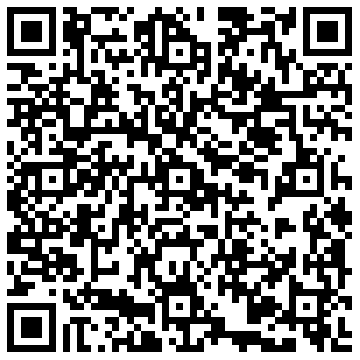 招聘网址：https://mp.weixin.qq.com/s/4RctI79cATfLnaMM9cvI0A